Equestrian Canada Drive Instructor Evaluation Application2022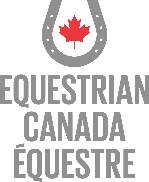 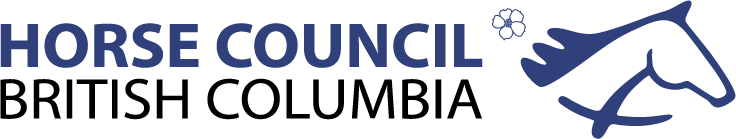 Administered by Horse Council BCName:Address:						City:			Postal:Phone: 				Email:Birthdate:HCBC #				EC#				NCCP #Date and Location of Evaluation you are applying for:   Drive Instructor: $367.50 (includes GST) by cheque or by phone with Credit Card. 	        Name of Mentor(s): Parent of Guardian Signature (if applicant is under the age of 18)Mail application and all documents to Horse Council BC, to arrive a minimum of 30 days prior to the evaluation date. Applications can be submitted to coaching@hcbc.ca with all documents attached in .PDF format. Only complete applications can be accepted into the evaluation. Return to:Wendy Sewell, Coaching Manager, Horse Council BC, coaching@hcbc.ca www.hcbc.ca27336 Fraser Hwy, Aldergrove, BC, V4W 3N5Proof of EC Registered Coach Status or Coach in Training StatusStandard First Aid certificate (16 hour in person course, or blended course)EPIC check with Vulnerable SectorsProof of Driver exams completed (Driver 1-12) Proof of NCCP Training Proof of completion of the NCCP Make Ethical Decisions online evaluationLesson Plan #1 Ground lessonLesson Plan #2 Carriage lessonEmergency Action PlanSigned EC Code of Ethics and Code of ConductSigned Medical FormSigned Coach Discipline Policy